مضاعفة العدد 3 وعد العدد3(الصف الثاني)المثال 1إذا كان لساق البرسيم الواحد 3  أوراق ، فاحسب عدد الأوراق الموجوده في  2  ، 3 ، 4 ، 5 ، 6 ، 7 ، 8 ، 9 ، 10 ساق؟ويمكن كتابتها على هذا الشكل: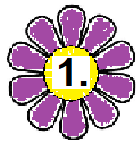 املأ الفراغات في الجدول: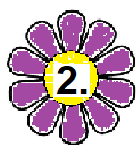          اضرب واستخرج الناتج ثم لون حسب رغبتك: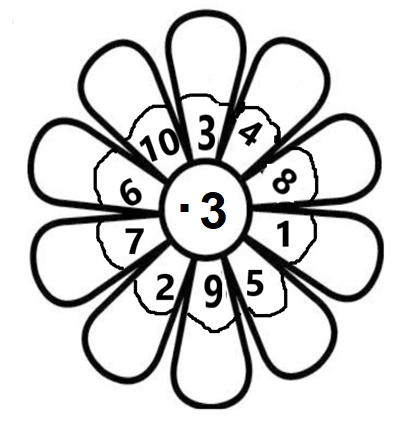 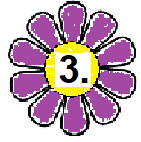 هناك 3 قبعات على المشجب الواحد, فكم عدد القبعات الموجوده على المشاجب الـ5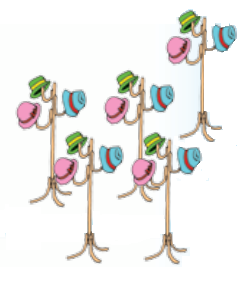 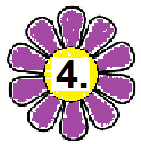 احسب ما هو الرقم:3 أضعاف لرقم 7                ______________________________________________________5 أضعاف الرقم 3     ______________________________________________________3 أضعاف الرقم 8    ______________________________________________________          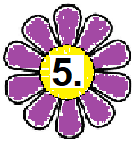 تصنع آنا 3 علب مزخرفة كل يوم. كم عدد العلب المزخرفة التي صنعتها في 9 أيام؟                                                                   الحل:          ______________________________________________________          الجواب:         _______________________________________________________توضيح باستخدام الصورحسابحسابتوضيح باستخدام الصورتجميعضرب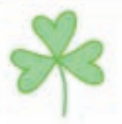 31 · 3 = 33 + 32 · 3 = 63 + 3 + 33 · 3 = 93 + 3 + 3 + 34 · 3 = 123 + 3 + 3 + 3 + 35 · 3 = 153 + 3 + 3 + 3 + 3 + 36 · 3 = 183 + 3 + 3 + 3 + 3 + 3 + 37 · 3 = 213 + 3 + 3 + 3 + 3 + 3 + 3 + 38 · 3 = 243 + 3 + 3 + 3 + 3 + 3 + 3 + 3 + 39 · 3 = 273 + 3 + 3 + 3 + 3 + 3 + 3 + 3 + 3 + 310 · 3 = 30ساقي البرسيم لكل 3 أوراق2 · 3 = 63 أوراق لكل ساق3 · 2 = 63·3=3·=155·3=·4=121·3=3·=244·3=·3=92·3=3·=38·3=3·7=6·3=·9=2710·3=3·=187·3=·10=309·3=·2=6